HOME TIME  PRAYER God our Father We come to say, thank you for your love today. Thank you for my family and all the gifts you give to me. Guard me in the dark of night and in the morning send your light.Amen 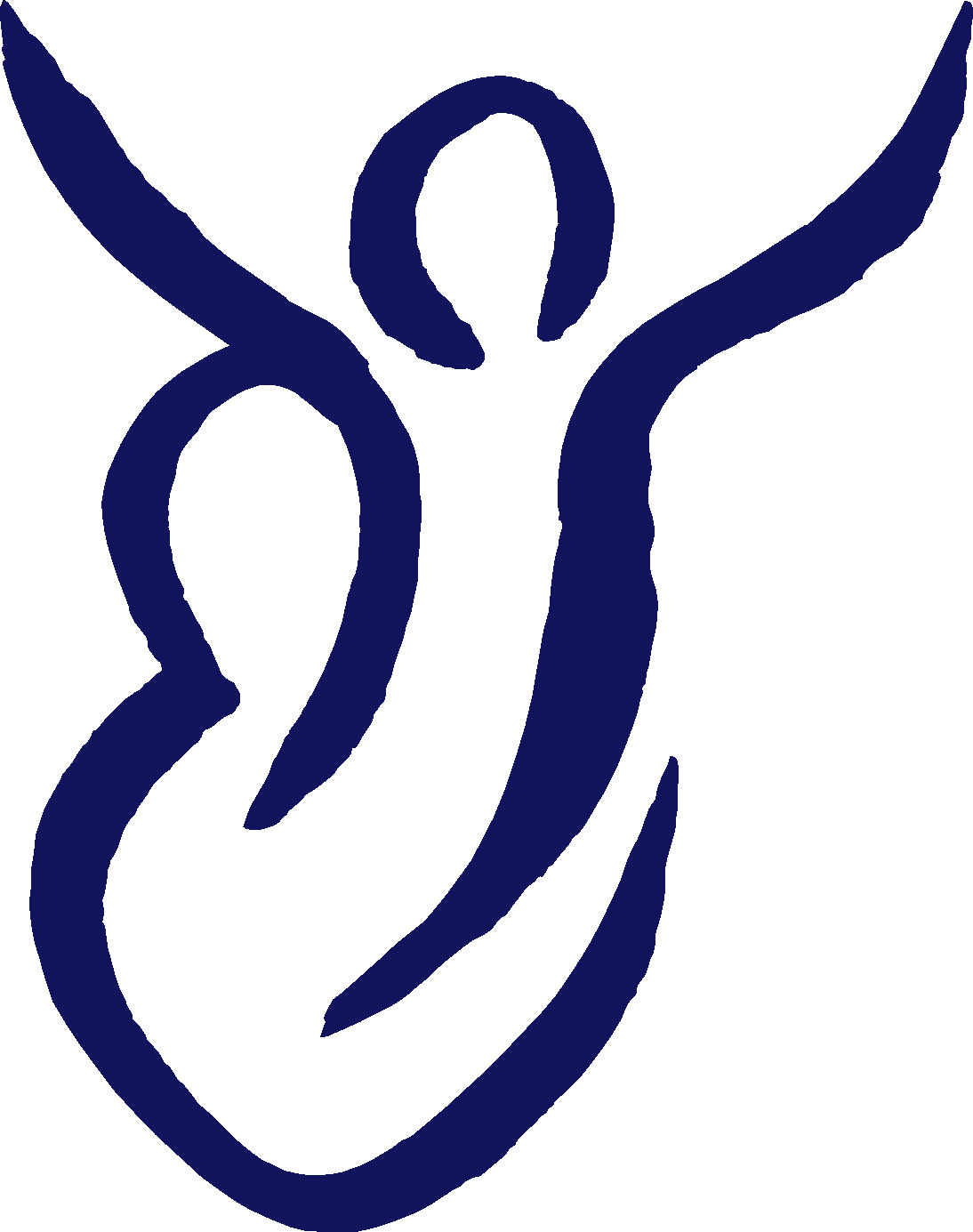 Living, loving and learning with God 